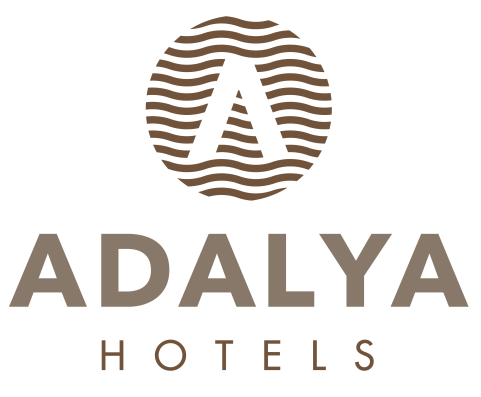  ИНФОРМАЦИЯ ОБ ОТЕЛЕ ОБЩАЯ ИНФОРМАЦИЯ:НАЗВАНИЕ ОТЕЛЯ	: ADALYA OCEAN DELUXE HOTEL МЕСТО РАСПОЛОЖЕНИЕ	: EVRENSEKİ ЦЕНТР ТУРИЗМАКАТЕГОРИЯ		: Пятизвездочный отельАДРЕС 			: EVRENSEKİ / МАНАВГАТ / АНТАЛИЯТЕЛЕФОН 		: + 90 242 777 00 60 pbxФАКС			: + 90 242 763 06 66  WEB СТРАНИЦА		: www.adalyahotels.comE-MAIL	 		: info@adalyaocean.comТРАНСПОРТ В / ИЗ ОТЕЛЯ	            		   РАССТОЯНИЕ		ТРАНСПОРТ   		ВРЕМЯ	   	        СИДЕ  ЦЕНТР ГОРОДА	10 км		                 автобус  / такси		20 минут (+/- )МАНАВГАТ ЦЕНТР ГОРОДА		12 км	автобус  / такси		20 минут (+/- )АЭРОПОРТ АНТАЛИИ		65 км	такси		55 минут (+/- )РАЗМЕЩЕНИЕ:						ОБЩЕЕ КОЛ- ВО НОМЕРОВ	: 384        ЭТАЖЕЙ                : 5			                В КАЖДОЙ КОМНАТЕ ЕСТЬ:ОБЩЕЕ КОЛ- ВО КРОВАТЕЙ 	: 952        ЛИФТОВ                : 5				НАБОР ГОРЯЧИХНАПИТКОВГОД ОТКРЫТИЯ	: 2013					ТЕЛЕФОН						СЕЙФСТАНДАРТНЫЙ НОМЕР	: 267 (+/- 30m2 )  ( 1 двухспальная кровать +1 односпальная кровать )		 LCD TVСТАНДАРТНЫЙ НОМЕР                               :  67  (+/- 30m2 )  ( 1 двухспальная кровать или 2 односпальных кроват)	МИНИ БАРКОМНАТА ДЛЯ ИНВАЛИДОВ	:    3  (+/- 30m2 )  ( 1 двухспальная кровать +1 односпальная кровать)		БАЛКОН	                     СЕМЕЙНЫЙ НОМЕР		:  40  (+/- 40m2 )  ( 1 двухспальная кровать +1 односпальная кровать )                  СТАНДАРТ SUPERIOR COMFORT               :  5   (+/- 30m2 )  ( 1 двухспальная кровать или 2 односпальных кроват) 			ИНФРАСТРУКТУРА:							      Общая площадь			: 16.000 м2				ГЛУБИНА	           	ВРЕМЯ РАБОТЫОсновной бассейн (открытый)	    лето	:      800 м2 				1,40 м			07: 00 / 20: 00Детский бассейн   (открытый)	    лето	:        40 м2			                             0,40 м		                  07: 00 / 20: 00Закрытый бассейн		    зима	:      120 м2	С ПОДОГРЕВОМ  	                  1,40 м			08: 00 / 19: 00Аквапарк 		                      лето      :      100 м2	3 ГОРКИ			1,40 мОсновной ресторан			:    1.334 м2  	закрытый (+/-) 640 человек– Открытый (+/-) 400 человек	 ВРЕМЯ РАБОТЫТурецкий A’Ля Карт Ресторан		:       120 м2	(+/-) 60 человек					19: 00 / 21: 00Итальянский A’ Ля Карт Ресторан	:       120 м2   	(+/-) 60 человек					19: 00 / 21: 00Мексиканский A’ Ля Карт Ресторан	:       100 м2 	(+/-) 50 человек	 				19: 00 / 21: 00Dolphin А Ля Карт Ресторан        лето       :       380 м2                           (+/-) 200 человек   с 1.6-15.10 работает                                         19: 00 / 21: 00Anchor бассейн Бар		   лето	:       150 м2  	(+/-) 100 человек			     		10: 00 / 24: 00Dolphin Бар на пляже                    лето	:       380 м2 	(+/-) 200 человек		       	 		10: 00 / 18: 00Лобби Бар			:       480 м2  	(+/-) 350 чел.(крытый) и  (+/-) 150 чел. терасса   		10: 00 / 24: 00 Compass Бар			:       240 м2 	(+/-) 250 чел.(крытый) и  (+/-) 120 чел. терасса          	24 часаMermaid Диско Бар			:       308 м2  	(+/-) 200 человек			        		24: 00 / 03: 00	Hangout  ( cofee house )                лето	:         20 m2  	(+/-) 10  человек	        				10: 00 / 16: 00Игровой комплекс		   	: Бильярд, Шахматы, Воздушный хоккей,Пинбол, Видео Игры и Боулинг (Платно)Салон Красоты / SPA	                  : 900 м2 Турецкая Баня, Сауна, Массажи, Паровая комнатаМини клуб			: Для детей в возрасте с 4 до 12 летТорговый Центр			: Ювелирный магазин, Маркет, Парикмахерская, Отдел одежды, Серебро, Фотограф, Сумки / Обувь и Оптика.Dorado Конференц - зал		: 600 м2	(+/-) 460 человекMoss Конференц - зал		: 180 м2	(+/-)   50 человекGomina Конференц - зал		: 180 м2	(+/-)   50 человекУборка номера			: Ежедневная уборка и замена полотенецПляж     			                  : Собственный песчанный,  имеется сертификат синего флага.  Протяженность 100 м.СПОРТ, РАЗВЛЕЧЕНИЕ, ОЗДОРОВЛЕНИЕ И САЛОН КРАСОТЫ:ПЛАТНЫЕ УСЛУГИ	:			БЕСПЛАТНЫЕ УСЛУГИ	:* бильярд						* общие мероприятия (спец. игры, соревнования)			* салон с видео играми				* вечерние шоу* массаж, пилинг и пенка				* фитнесс, турецкая баня и сауна			* уход за кожей					* раз в 2 недели особенная Гала-программа* салон красоты					* настольный теннис, дарц, пляжный волейбол, бочча* парикмахер					* aэробика, гимнастика, водные занятия.  * водный спорт (парашют, лодка, каное, виндсерфинг и т.д)	* мини-клуб для детей в возрасте с 4-12 лет, мини диско	СЕРВИС ДЛЯ ГОСТЕЙ:ПЛАТНЫЕ УСЛУГИ	:			БЕСПЛАТНЫЕ УСЛУГИ	:* доктор						* сейф в номере * джип, аренда авто					* мини библиотека* торговый центр					* беспроводной доступ в Интернет предоставляется бесплатно на всей территории.* встреча с аэропорта				* матрацы,шезлонги и зонтики	* прачечная					* пляжные полотенца* няня для малышей		                                                     	* шоу аниматоров 					* сервис в номер                                                                              	* телефон и факс	ПОЛЕЗНАЯ ИНФОРМАЦИЯ: *** КАРТЫ К ОПЛАТЕ          	: Visa, master карты, maestro карты*** ЯЗЫКИ			: турецкий офицальный язык. немецкий, английский и русский. *** ЖИВОТНЫЕ ЗАПРЕЩЕНЫ ИНФОРМАЦИЯ ОБ ОТЕЛЕ ОБЩАЯ ИНФОРМАЦИЯ:НАЗВАНИЕ ОТЕЛЯ	: ADALYA OCEAN DELUXE HOTEL МЕСТО РАСПОЛОЖЕНИЕ	: EVRENSEKİ ЦЕНТР ТУРИЗМАКАТЕГОРИЯ		: Пятизвездочный отельАДРЕС 			: EVRENSEKİ / МАНАВГАТ / АНТАЛИЯТЕЛЕФОН 		: + 90 242 777 00 60 pbxФАКС			: + 90 242 763 06 66  WEB СТРАНИЦА		: www.adalyahotels.comE-MAIL	 		: info@adalyaocean.comТРАНСПОРТ В / ИЗ ОТЕЛЯ	            		   РАССТОЯНИЕ		ТРАНСПОРТ   		ВРЕМЯ	   	        СИДЕ  ЦЕНТР ГОРОДА	10 км		                 автобус  / такси		20 минут (+/- )МАНАВГАТ ЦЕНТР ГОРОДА		12 км	автобус  / такси		20 минут (+/- )АЭРОПОРТ АНТАЛИИ		65 км	такси		55 минут (+/- )РАЗМЕЩЕНИЕ:						ОБЩЕЕ КОЛ- ВО НОМЕРОВ	: 384        ЭТАЖЕЙ                : 5			                В КАЖДОЙ КОМНАТЕ ЕСТЬ:ОБЩЕЕ КОЛ- ВО КРОВАТЕЙ 	: 952        ЛИФТОВ                : 5				НАБОР ГОРЯЧИХНАПИТКОВГОД ОТКРЫТИЯ	: 2013					ТЕЛЕФОН						СЕЙФСТАНДАРТНЫЙ НОМЕР	: 274 (+/- 30m2 )  ( 1 двухспальная кровать +1 односпальная кровать )		 LCD TVСТАНДАРТНЫЙ НОМЕР                               :  67  (+/- 30m2 )  ( 1 двухспальная кровать или 2 односпальных кроват)	МИНИ БАРКОМНАТА ДЛЯ ИНВАЛИДОВ	:    3  (+/- 30m2 )  ( 1 двухспальная кровать +1 односпальная кровать)		БАЛКОН	                     СЕМЕЙНЫЙ НОМЕР		:  40  (+/- 55m2 )  ( 1 двухспальная кровать +1 односпальная кровать )                   WIFI (БЕСПЛАТНО)SUPERIOR COMFORT НОМЕР	:  5     (+/- 30m2 )  ( 1 двухспальная кровать +1 односпальная кровать )		ИНФРАСТРУКТУРА:							      Общая площадь			: 16.000 м2				ГЛУБИНА	           	ВРЕМЯ РАБОТЫОсновной бассейн (открытый)		:      800 м2 				1,40 м			07: 00 / 20: 00Детский бассейн   (открытый)		:        40 м2			                             0,40 м		                  07: 00 / 20: 00Закрытый бассейн			:      120 м2	С ПОДОГРЕВОМ  	                  1,40 м			08: 00 / 19: 00Аквапарк 			                  :      100 м2	3 ГОРКИ			1,40 мОсновной ресторан			:    1.334 м2  	закрытый (+/-) 640 человек– Открытый (+/-) 400 человек	 ВРЕМЯ РАБОТЫТурецкий A’Ля Карт Ресторан		:       120 м2	(+/-) 60 человек					19: 00 / 21: 00Итальянский A’ Ля Карт Ресторан	:       120 м2   	(+/-) 60 человек					19: 00 / 21: 00Мексиканский A’ Ля Карт Ресторан	:       100 м2 	(+/-) 50 человек					19: 00 / 21: 00Anchor бассейн Бар			:       150 м2  	(+/-) 100 человек			     		10: 00 / 24: 00Dolphin Бар на пляже		:       380 м2 	(+/-) 200 человек		       	 		10: 00 / 18: 00Лобби Бар			:       480 м2  	(+/-) 350 чел.(крытый) и  (+/-) 150 чел. терасса   		10: 00 / 24: 00 Compass Бар			:       240 м2 	(+/-) 250 чел.(крытый) и  (+/-) 120 чел. терасса          	24 часаMermaid Диско Бар			:       308 м2  	(+/-) 200 человек			        		24: 00 / 03: 00	Игровой комплекс		   	: Бильярд, Шахматы, Воздушный хоккей,Пинбол, Видео Игры и Боулинг (Платно)Салон Красоты / SPA	                  : 900 м2 Турецкая Баня, Сауна, Массажи, Паровая комнатаМини клуб			: Для детей в возрасте с 4 до 12 летТорговый Центр			: Ювелирный магазин, Маркет, Парикмахерская, Отдел одежды, Серебро, Фотограф, Сумки / Обувь и Оптика.Dorado Конференц - зал		: 600 м2	(+/-) 460 человекMoss Конференц - зал		: 180 м2	(+/-)   50 человекGomina Конференц - зал		: 180 м2	(+/-)   50 человекУборка номера			: Ежедневная уборка и замена полотенецПляж     			                  : Собственный песчанный,  имеется сертификат синего флага.  Протяженность 100 м.СПОРТ, РАЗВЛЕЧЕНИЕ, ОЗДОРОВЛЕНИЕ И САЛОН КРАСОТЫ:ПЛАТНЫЕ УСЛУГИ	:			БЕСПЛАТНЫЕ УСЛУГИ	:* бильярд						* общие мероприятия (спец. игры, соревнования)			* интернет кафе и видео игры				* Вечерние шоу* массаж, пилинг и пенка,				* фитнесс, турецкая баня и сауна			* уход за кожей					* раз в 2 недели особенная Гала-программа* салон красоты					* настольный теннис, дарц, пляжный волейбол, бочча* парикмахер					* степ, aэробика, гимнастика, водные занятия.  * водный спорт (парашют, лодка, каное, виндсерфинг и т.д)	* мини-клуб для детей в возрасте с 4-12 лет, мини диско	СЕРВИС ДЛЯ ГОСТЕЙ:ПЛАТНЫЕ УСЛУГИ	:			БЕСПЛАТНЫЕ УСЛУГИ	:* доктор						* сейф в номере * джип, аренда авто					* мини библиотека* торговый центр					* беспроводной доступ в Интернет предоставляется бесплатно на всей территории.* встреча с аэропорт 				* матрацы,шезлонги и зонтики	* прачечная					* пляжные полотенца* няня для малышей		                                                     	* шоу аниматоров 					* сервис в номер                                                                              	* телефон и факс	ПОЛЕЗНАЯ ИНФОРМАЦИЯ: *** КАРТЫ К ОПЛАТЕ          	: Visa, master карты, maestro карты*** ЯЗЫКИ			: турецкий офицальный язык. немецкий, английский и русский. *** ЖИВОТНЫЕ ЗАПРЕЩЕНЫ